	The University of Cincinnati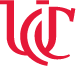 Masters of Engineering DegreeProgram Schedule 2019-2020CurriculumThe curriculum in the Master of Engineering Program is structured to provide a foundation of advanced engineering topics while allowing students flexibility to meet their specific educational objectives.  The Master of Engineering requires a minimum of 30 semester hours including:Program core courses taken by all Master of Engineering studentsTrack required courses from the discipline of interest (number of credit hours required depends upon the discipline)Elective courses depth or interdisciplinary focus depending on student educational objectives (number of credit hours available depends upon the discipline)MEng Seminar (some programs ONLY) steps to maximize success in the programCapstone demonstrates applications of skills and synthesis of knowledgeEach individual program has flexibility on setting appropriate track requirements.  The following pages describe the course requirements for each of the program options provided.MEng Program Options and AdvisorsCore CurriculumThe core curriculum is required of all Master of Engineering students, regardless of which track they pursue.  The core provides skills in the effective practice of engineering recognizing that for experienced practitioners, effectiveness includes technical skills, project and task management skills, and interpersonal skills.  Students are required to take 1 course from the Project / Task Management set and 1 course from the Interpersonal set.   Additional courses from these areas may be taken as elective courses.Project / Task Management Development (1 required)MECH 6074	Quality Control  			Fall & Spring	On LineENGR 6014	Eng Project Management  		Fall & Spring 		AEEM 6067	Entrepreneurship and Tech Law	SpringAEEM 6099	System Eng & Analysis		SpringCVE 6044	Construction Law (Civil Eng majors)	FallENGR 7025	Product & Process Quality		Fall (not offered every year)EECE 6032	Software Test and QA (CS majors)	FallENGR 6025	Lean Six Sigma			SpringCVE 6079	Engineering Data Analysis 		Fall (not offered every year)MECH 6050	Occupational Safety			FallENGR 6040	Management of Innovation		SpringInterpersonal Skill Development (1 required)ENGR 6050	Fundamentals of Leadership  	Fall & SpringENGR 6010	Effectiveness in Tech Orgs		Fall & Spring	On LineOLHR 8029	Individual Behavior in the Workplace Fall OLHR 6050	Teams					Spring			OLHR 8090	Strategic Leadership			Some yearsMGMT 7014	Leadership & Organizations		Fall & Spring	(with permission)ENGR 6012 	Innov. & Design Thinking		Fall & SpringENTR 7082 	Special Topics in Entrepreneurship	Fall / Spring (with permission)Other courses that fit the core requirements may be available. Check with the MEng advisor in your program to verify if another course fulfills the core course requirements. CapstoneEach master’s degree student is required to undergo an individual evaluation process at the end of his or her program.  For the Master of Engineering program we refer to this as a capstone experience.   For the Master of Engineering program this experience is expected to be around the general topic of application of engineering principles since the MEng is focused on the practice of engineering rather than research or the generation of new knowledge.  The capstone experience provides a mechanism to demonstrate a synthesis of knowledge and the application of advanced concepts learned in the program. Each program (track) decides which options to offer students.  All programs do not offer the same options.  Depending on the program, students can choose: 1) to complete a project, 2) an MEng capstone evaluation, 3) to perform an internship or 4) to prepare a written paper under the supervision of the advisor.  If students choose the capstone evaluation, this is a 0 credit hour option and students will need an additional course in order to meet the credit hour requirements for the degree.  This MEng capstone evaluation can be written or oral, as deemed appropriate by each Program.MEng Graduate Program Curriculum Additive Manufacturing MEng CurriculumMEng Core Courses – 2 coursesRequired Additive Manufacturing courses - select at least 2 of the 3 courses listed:MECH 6079C		Intro to Additive Manufacturing  	FallMECH 6023 		CAD for Manufacturing 		SpringMECH 7080		Metal Additive Manufacturing 	SpringPotential new course in Computational Methods for Additive ManufacturingElective Courses – select at least 4 courses from the following:AEEM 6001 		Advanced Strength of Materials	FallMECH 6020		Intro to Adv. Manufacturing		FallMECH 6023 		CAD for Manufacturing		SpringMECH 6069 		DFMA				 	SpringMECH 6071 		Adv Design for Manufacturing	FallMECH 6077 		Micro and Nano Manufacturing	FallMECH 6078 		Introduction to Big Data Analytics	SpringMECH 7014 		Elasticity				SpringAEEM 7052 		FEM (Pre Req. AEEM6001 or Equiv.)AEEM 7054 		Adv. FEM (Pre Req. 7052)		FallMECH 7090 		Conduction Heat TransferMECH 7091 		Convection Heat TransferMTEN 6010 		Physical property of solids		FallMTEN 6034 		Physics of polymer processing	SpringMTEN 6070 		Phase Transformation		SpringMTEN 6097 		Mechanical behavior of solids	FallMTEN 6025C 		Fundamentals of Polymer Science	SpringMTEN 7010C 		Advanced Materials Techniques	FallAEEM6099 		Systems Engineering Analysis	SpringCapstone – complete 1 of the 3 capstone experiences:AEEM 8060 Master of Engineering Capstone Project MECH 9011 Master of Engineering Capstone ProjectMTEN 8060 Master of Engineering Capstone Project
MEng Graduate Program Curriculum Aerospace EngineeringThe Aerospace Engineering and Engineering Mechanics Masters of Engineering degree is meant to be extremely flexible so as to meet the needs of prospective students. The coursework requirements are:MEng Core Courses – 2 courses Fundamental AEEM Courses - at least 4 courses selected from available graduate courses in the track.  The following are typically available:FALLAEEM 6001		Adv Strength of MaterialsAEEM 6003		Analytical DynamicsAEEM 6011		CombustionAEEM 6041		Comp Flow and ThermodynamicsAEEM 6076 		Modeling Complex SystemsAEEM 6092		Advanced Aircraft PerformanceAEEM 6096		Fuzzy LogicAEEM 6098		Unmanned Aircraft SystemsAEEM 7027		Non-Destructive TestAEEM 7028		Ultrasonic NDEAEEM 7050		Turbomachinery Flow	AEEM 7074		Adv Finite Elem MethodAEEM 8030 		Advanced PropulsionEGFD 7041		Viscous Flow and Heat TransferEGFD 7051		Nu Meth Aero Fluid MechSPRINGAEEM 6012 		Gas Turbine CombustionAEEM 6015		Modern ControlAEEM 6093 		Adv Flight MechanicsAEEM 6095		AstrodynamicsAEEM 6099 		Systems Engineering AnalysisAEEM 7052		Finite Element AnalysisAEEM 7065		Aeroacoustics IEGFD 6037		Computational Fluid DynamicsCapstone– 1 courseWith permission of their advisor, students may select some of their elective credit hours in areas outside of Aerospace Engineering.  Independent studies or projects in advanced topics may also be arranged. MEng Graduate Program CurriculumAero Systems and Operations (AESOP)Collaborative program between the University of Cincinnati and the University of BordeauxMEng Core Courses – 2 courses taken in Fall Semester		Track Courses – 6 courses1st Semester – University of CincinnatiAEEM 6101 Introduction to Aero Systems & Operations – RequiredChoose Technical Specialty:Aeronautical Engineering – two courses (6 credits)Mechanical Engineering – two courses (6 credits)Electrical / Computer Engineering – two courses (6 credits)Computer Science - – two courses (6 credits)2nd Semester – University of BordeauxAirworthiness – requiredMaintenance Program Planning – requiredChose one from the following list:Maintenance, Repair and OverhaulContinuous AirworthinessReliabilityChose one of the three modules and take the courses from that module:1. Structural Maintenance Module Regulations, documentation and maintenance of work site organizationMaintenance and repair structureNon-destructive test (NDT)2. Avionics Maintenance ModuleRegulations, documentation and maintenance of work site organizationAvionics maintenance and repair systemsAvionics Test Bench3. Propulsion Systems MaintenanceRegulations, documentation and maintenance of work site organizationMaintenance of turbomachineryAerofan engine test benchCapstone–  Independent research funded at UBx/IMA or summer internship at one of IMA’s industrial partner.  4 credits in the spring semester.MEng Graduate Program Curriculum Architectural  EngineeringThe Architectural Engineering Master of Engineering program provides advanced analysis and modeling skills in areas of building systems, building construction and structural systems.  Students select a concentration of either: 1) Building Structures, 2) Building Systems and Energy or 3) Building Construction.MEng Core Courses – 2 courses Track Courses – take at least 12 credits from one concentration Building Structures ConcentrationCVE 7081	Theory and Design of Concrete StructuresCVE 7085	Metal Structures Theory and Design ICVE 6058	Design of Wood StructuresCVE 6059	Design of Masonry StructuresCVE 6011	Advanced Strength of MaterialsCVE 6081	Foundation EngineeringCVE 6085	Advanced Structural AnalysisCVE 6088	Finite Element Modeling of StructuresAE 6040	Façade Engineering IAE 6041	Building Information ModelingBuilding Systems and Energy ConcentrationAE 6130	 Modeling and Simulation of Building Energy Systems
AE 6010	Advanced Building Mechanical SystemsAE 6020	Advanced Lighting and DaylightingMECH 6094	Fundamentals and Applications of Solar EnergyBuilding Construction ConcentrationAE 6040 	Façade Engineering ICVE 6036	Value Engineering and ConstructabilityAE 6041	Building Information ModelingAE 6042	Advanced Building Information ModelingAE 6043	Virtual Design and ConstructionCVE 6004	Temporary StructuresCVE 6011	Advanced Strength of MaterialsElective CoursesBANA 7011	Data Analysis (with permission)BANA 6037	Data Visualization (with permission)BANA 6095	Case Studies in Business Analytics (with permission)CVE 7010	Risk and ReliabilityCVE 6042	Sustainable Construction and LEEDCVE 6041	Project Management FunctionsCVE 6037	Construction Financing and Strategic PlanningCVE 6036	Value Engineering and ConstructabilityCVE 7089	Earthquake EngineeringEECE 8115C	Humans, Machines, Robots and their InteractionsENVE 6048	Quantitative SustainabilityENGR 6012	Innovation and Design ThinkingMECH 6013	Introduction to Smart StructuresMECH 6066	AcousticsMECH 6034	Distributed Sensing SystemsCapstone– 1 courseStudents have the option of completing a project (register for 3 credits of capstone) or complete a final comprehensive exam (0 credit capstone; 1 additional course required).  The project option can include an internship but the internship must be integral to the project.With permission of their advisor, students may select some of their elective credit hours in areas outside of Aerospace Engineering.  Independent studies or projects in advanced topics may also be arranged. MEng Graduate Program CurriculumArtificial IntelligenceMEng Core Courses – 2 coursesRequired AI Courses – complete the 3 required courses:CS 6033 		Artificial Intelligence		FallEECS 6036 		 Intelligent Systems 		Fall     orMECH 6035  		Intelligent Systems		FallCS 6073		Deep Learning		SpringElective Courses – select at least 4 courses from the following:CS 6037		Machine Learning		FallCS 6054		Information Retrieval		FallAEEM 6096 		Fuzzy Control Systems	FallCS 7063		Adv. Machine Learning	SpringNew class Machine Learning for ControlEECE 7065 		Complex Sys and Networks	SpringCS 6021		Math logic			SpringCapstone – complete 1 of the 3 capstone experiences:AEEM 8060 Master of Engineering Capstone Project EECE 9060 Master of Engineering Capstone ProjectMECH 9011 Master of Engineering Capstone ProjectMEng Graduate Program Curriculum Biomedical EngineeringThe Biomedical Engineering degree is meant to be flexible to meet the needs of prospective students. The coursework requirements are:MEng Core Courses – 2 courses Fundamental BME Courses - MEng students in BME are required to take a minimum of 12 credit hours of BME coursework. Any BME course at the graduate level (6000 or higher) is acceptable.  These are typically available:FallBME 6011		Magnetic Resonance ImagingBME 6012		Biomedical Signal and Image ProcessingBME 7001		BME SurveyBME 7002C		BioinstrumentationBME 7021		Tissue BiomechanicsBME 7082		Introduction to Data ScienceSpringBME 6010		Biomedical UltrasoundBME 6024		Joint BiomechanicsBME 6030		Functional Tissue EngineeringBME 7005		Biomedical Research DesignBME 7020C		Adv Medical Device Design IBME 7061		Biostatistics in ResearchBME-MEng Electives - BME MEng students need to complete a minimum of 2 elective courses (6 credit hours) as part of their MEng curriculum.  These electives permit breadth, depth, or interdisciplinary focus depending on student educational objectives. They should be graduate level courses from any discipline as long as they meet the students’ career goals and are approved by the BME MEng Advisor.BME MEng Capstone Requirement – BME MEng Students are required to complete a capstone project of 3-6 credit hours. In BME, it is expected that the capstone project will demonstrate applications of biomedical engineering skills and synthesis of knowledge acquired in course work. If additional capstone credit hours are taken above the 6 credit hours maximum, they do not count toward the student’s other course requirements. With the MEng advisor’s approval, students can choose: 1) to complete a project, 2) to perform an internship, or 3) to prepare a written paper under the supervision of the capstone advisor.MEng Graduate Program Curriculum Civil EngineeringA total of at least 30 semester credit hours are required for an MEng degree in Civil Engineering.  Of these, 3 credit hours can be counted for the Capstone Project, if available.  Students in the Civil Engineering track can choose among options in Building Systems, Construction Engineering and Management, Structural Engineering, Geotechnical Engineering, or Transportation Engineering.  Note that some courses are only offered in even years or in odd years, thus in some cases a minimum of three semesters will be necessary to fulfill all requirements.Students who have taken any of the 6000 level courses listed herein as part of their undergraduate degree at the University of Cincinnati will identify suitable substitutes in consultation with their academic advisor.  The total number of credit hours taken as independent study courses may not exceed six (6).MEng Core Courses – 2 coursesFinal Comprehensive Examination OR Capstone Project – 1 courseTake a final comprehensive examination (0 semester credit hours) OR, if an advisor is available, work on a Capstone Project (3 semester credit hours) that represents the synthesis of what was learned during the formal classwork.  An internship alone is NOT considered a valid Capstone Project, however a Capstone Project that contains a summative analysis of some or all aspects of the internship work, with explicit reflections on the ties to the coursework taken and on how the data and/or information collected could have been used more efficiently or how codes and specification used hindered or contributed to the success of the internship work and how this codes could be improved or changed can be considered a valid Capstone Project.  The Capstone Project consists of a written report and an oral presentation to the MEng committee.Civil Engineering Depth Options – Required ClassesOption 1 – Structural EngineeringCVE 7011	Structural Mechanics	FallCVE 7012	Finite Element Analysis	SpringCVE 7081	Theory and Design of Concrete Structures I	Fall 2019CVE 7085	Metal Structures Theory and Design I	Fall 2020CVE 7088	Structural Dynamics 	FallOption 2 – Geotechnical EngineeringCVE 7011	Structural Mechanics	FallCVE 7061	Consolidation and Settlement	TBACVE 7062	Soil Shear Strength and Slope Stability	TBATake two of the following courses:CVE 6081	Foundation Engineering 	FallCVE 7081	Theory and Design of Concrete Structures I	Fall 2019CVE 7085	Metal Structures Theory	Fall 2020In addition students must complete three of the followingCVE 6082	Reinforced Concrete Design of Shallow Foundations	SpringCVE 6063	Principles of Pavement Engineering	TBDGEOL 7001C	Geomorphic Processes	TBDGEOL 6004	Glacial Geology	TBDOption 3. – Building SystemsCVE 6042	Sustainable Construction and LEED	FallCVE 6047	Energy Efficiency in Buildings and Energy Modeling	SpringAE 6010	Advanced Building Mechanical Systems	SpringAE 6020	Advanced Lighting and Daylighting	SpringAE 6030	Modeling and Simulation of Building Energy Systems	FallSelect elective courses in consultation with area advisor: suggested courses are MECH 6097 – HVAC Design I, MECH 6098 – HVAC Design II, MECH 6013 – Intro to Smart Structures, MECH 6034 – Distributed Sensing and Control, MECH 6066 – Acoustics, MECH 6094 – Fundamentals and Applications of Solar Energy, ARCH 7081 – Environmental Technologies I, ARCH 7082 – Environmental Technologies II.Option 4 – Construction Engineering and ManagementCVE 6044	Construction Law	FallCVE 6042	Sustainable Construction and LEED	FallENGR 6050	Fundamentals of Leadership (from core courses)	Fall/SpringCVE 6036	Value Engineering and Constructability	FallCVE 6037	Construction Financing and Strategy Planning	Fall 2019Select elective courses in consultation with area advisor from the following list:AEEM 6067	Entrepreneurship and Tech Law	TBDCVE 6041	Project Management Functions	SpringENGR 6010	Effectiveness in Technical Organizations	OnlineENGR 6012	Innovation and Design Thinking	TBDENVE 6099	Sustainable Urbanism and International Perspective	TBDMECH 6074	Quality Control	OnlineOLHR 6050	Teams	TBDOM 7011	Management of Operations	TBDMGMT 7014	Leadership and Organizations	Fall/Spring with PermissionAdvisor Approved CVE coursesAdvisor/Program Director/College Approved LCOB coursesOption 5 – Transportation Engineering	Take at least five (5) courses from the following list:	Required (take both):CVE 6010C	Advanced Traffic Engineering, or	Fall 2020CVE 6024	Highway Engineering and Traffic Safety	Fall 2020Systems (pick at least one of the following)CVE 6022C	Traffic Control and Signal System Design 	Fall 2019CVE 7074	Traffic Flow Theory and Network Modeling	Spring 2020CVE 7076	Intelligent Transportation Systems	Fall 2020Planning (pick at least one of the following courses)CVE 6026	Computational Methods in Civil Engineering	Spring 2020CVE 6079	Engineering Data Management and Analysis	Fall 2020Elective Courses: With permission of their advisor, the graduate program director, and of the college, students may select some of their elective credit hours in areas outside of Civil Engineering and/or outside of the College of Engineering and Applied Science.  Independent studies may also be arranged, for a maximum of 6 semester credit hours total.  MEng Graduate Program Curriculum Chemical EngineeringThe Chemical Engineering Masters of Engineering degree is meant to be extremely flexible so as to meet the needs of prospective students. The coursework requirements are:MEng Core Courses – 2 coursesTrack Required Courses – 4 coursesCHE 6040  		Advanced Thermodynamics 		FallCHE 6043  		Adv Transport Phenomenon I  	FallCHE 6044  		Transport Phenomenon II		SpringCHE 7077  		Chemical Reactor Design	SpringCapstone– 1 courseElective Courses –  Typical courses includeCHE 6023		Biochemical Engineering		SpringCHE 6045C		Transport Phenomena Modelling	SpringCHE 6058C		Bioprocess Eng & Renewable	SpringCHE 6057		Fuel Cells 				FallCHE 6094		Computational Chemistry		SpringCHE 6076		Colloid Science			SpringCHE 6036		Computational MethodsCHE 6046		Microfluidics CHE 9072 003	Special Topics – Computational Methods	FallCHE 9072 013	Special Topics – Microfluidics		FallWith permission of their advisor, students may select some of their elective credit hours in areas outside of Chemical Engineering.  Independent studies or projects in advanced topics may also be arranged. MEng Graduate Program Curriculum Computer EngineeringThe Computer Engineering Masters of Engineering is focused around several distinct tracks. The coursework requirements for the tracks are:MEng Core Courses – 2 coursesMEng Seminar – Students complete 3 credits of seminar toward the 30 credit hour requirement in the fall semesterCapstone– Students complete 3 credits of capstone toward the 30 credit hour requirement in the spring semester.  General Computer EngineeringThe General Computer Engineering track is focused on development of foundational competencies in the computer engineering field. Courses in the general computer engineering track are designed to provide a strong foundation in both hardware and software development.Required Courses (choose 5 of the 6 courses):1. CS 6051 Database Theory 3 Credits (Fall or Spring)2. EECE 6029 Introduction to Operating systems 3 Credits (Fall or Spring)3. EECE 6017C Embedded Systems 4 Credits (Fall)4. EECE 7095 Introduction to Computer Architecture 3 Credits (Fall)5. EECE 6080C VLSI Design 4 credits (Fall)6. EECE 6038C Adv. Microsystems 4 credits (Spring) Elective Courses (Choose 2 from the following List):1. CS 6043 Computer Networking 3 Credits (Fall or Spring)2. EECE 6083 Compiler Theory and Practice 3 Credits (Spring)3. CS 7081 Advanced Algorithms 3 Credits (Fall or Spring)4. EECE 6036 Intelligent Systems 3 credits (Fall)5. CS 6058 Data Security & Privacy (Fall)6. EECE 7075 Principles of Modern Networking 3 credits (Spring)7. EECE 6023C Security & Trust for Cyberphyiscal Systems  (Spring)8. CS 70xx Encryption (Spring) 9. EECE 6028C Intelligent Machine Design (Fall)10. EECE 6034C  Hardware FPGA Trustworthy (Spring)Embedded SystemsAn embedded system combines customized hardware and software to carry out a specific set of tasks. Every day we benefit from many embedded systems in our cars, in medical devices, in consumer electronics, and in smart home appliances. New applications for embedded systems are constantly being developed. Embedded systems developers must pay particular attention to safety, reliability, and security in the products they design. The Embedded Systems track prepares students to work in this exciting and constantly evolving sub discipline of Computer EngineeringRequired Courses (choose 4 of the 5 courses):1. EECE 6017C, Embedded Systems 4 Credits (Fall)2. EECE 6029, Operating Systems 3 Credits (Fall and Spring)3. EECE 6038C, Advanced Microsystem Design 4 Credits (Spring)4. EECE 7095, Introduction to Computer Architecture 3 Credits (Fall)5. CS 7092 Sensor Embedded Systems 3 credits (Spring)Elective Courses (Choose 2 from the following List):1. EECE 6007, Biomedical Microsystems 3 Credits (Fall)2. EECE 6015C, Instrumentation & Industrial Control 3 Credits (Spring)3. EECE 6032, Software Testing and Quality Assurance 3 Credits (Fall)4. EECE 7017C, Trustworthy Embedded Systems 4 Credits (Spring)5. CS 6027, Requirements Engineering 3 Credits (Fall)6. CS 6097, Intro to Wireless and Mobile Networking 3 Credits (Fall)7. EECE 6080C VLSI Design 4 credits (Fall)8. EECE 7019 Bio-Inspired Robotics 3 credits (fall)9. MECH 6031 Intro to Robotics 3 credits (Fall)10. EECE 7092 Sensor Embedded Systems 3 credits (Spring)11. EECE 7017C Trustworthy Embedded Systems 4 credits (Spring)12. EECE 7075 Principles of Modern Networking 3 credits (Spring)13. EECE 8115 Humans, Machines, Robots 3 credits (Spring)14. EECE 6023C Security & Trust for Cyberphysical Systems (Spring)15.  EECE 6028C Intelligent Machine Design (Fall)16.  EECE 6034C  Hardware FPGA Trustworthy (spring)Computer Engineering - VLSI DesignThe VLSI Design track is focused on preparing students for jobs in the integrated circuit design industry. Students take a core set of courses to learn skills associated VLSI chip design, layout and testing. Student can then supplement this core knowledge with electrics in areas related to computer architecture, wireless systems, embedded systems design, signal processing or software development. NOTE: This track requires significant background in computer programming. Students must have a demonstrated strength in computer programing using an object oriented programming language such as C++ in order to be accepted into this track.Required Courses (Take all 3):1. EECE 6080C Introduction to VLSI Design 4 credits (Fall)2. EECE 6082C VLSI Design for Test and Power 4 credits (Spring)3. EECE 6086C VLSI Design Automation 4 credits (Spring)Elective Courses (Choose 2-3 from the following List):1. EECE 6017C Embedded Systems 4 credits (Fall)3. EECE 6038C Advanced Microsystems 4 credits (Spring)3. CS 7081 Adv Algorithms 3 credits (Fall and Spring)4. EECE 6083 Compilers 3 credits (Spring)5. EECE 6029 Operating Systems (both Fall & Spring)6. EECE 6036 Intelligent Systems (Fall)7. CS 6051 Database Theory (both Fall & Spring)8. EECE 6030 Trust in Digital Hardware (Fall)9. EECE 8085C Topics in VLSI CAD  (Spring)10.EECE 7095 Comp Architecture (Fall)11. EECE6034C  Hardware FPGA Trustworthy (Spring)Computer Engineering - Cyber SecurityThe Cyber Security track focuses on the development of technical skills necessary to address challenges of securing cyberspace and digital life. This track is designed to address the growing needs of companies, governments and organizations of professionals to manage the challenges of security in the cyberspace.Required Courses (take all 4):1. CS 6055 Cyber Defense Overview 3 credits (Fall)2. CS 6021 Mathematical Logic 3 credits (Spring)3. CS 6056 Security Vulnerability Assessment 3 credits (Spring)4. EECE 6032 Software Testing  3 credits (Fall)Elective Courses (Choose 2 from the following List):1. CS-6097 Wireless and Mobile Networking 3 credits (Fall)2. EECE-7095 Introduction to Computer Architecture 3 credits (Fall)3. EECE-6017C Embedded Systems 4 credits (Fall)4. CS 6043Computer Networks 3 credits (Fall and Spring)5. CS 70XX Encryption (Spring)6. CS 6058 Data Security & Privacy 3 credits (Fall)7. CS 7038 Malware Analysis 3 credits (Spring)8. CS 7092 Sensor Embed Sys 3 credits (Spring)9. EECE 6029 Operating Systems 3 credits (Fall & Spring)10. EECE 6083 Compilers 3 credits (Spring)11. EECE 7017C Trustworthy Embedded Sys 4 credits (Spring)12. EECE 6038C Adv Microsystems 3 credits (Spring) 13. EECE 6023C Security & Trust for Cyberphysical Systems (Spring)14. EECE 6034C  Hardware FPGA Trustworthy (Spring)Computer Engineering - Data ScienceThe data science track focuses on analytical techniques and algorithms, including data mining, to extract meaningful insights by processing large data sets efficiently. Students acquire hands-on experience with relevant software tools, languages, data models, and environments.Required Courses Choose 3 of 5):1. CS 6035 Learning Probabilistic Models 3 credits (Spring)2. CS 6052 Intelligent Data Analysis 3 credits (both Fall & Spring)3. CS 6054 Info Retrieval 3 credits (Fall)4. CS 6073 Deep Learning 3 credits (Spring)5. CS 6025 Data Encoding 3 credits (Spring)Elective Courses (Choose 3 from the following List):1. CS 6033 Artificial Intelligence 3 credits (Fall)2. CS 6037 Machine Learning 3 credits (Fall)3. CS 6051 Database Theory 3 credits (both Fall & Spring)4. CS 6068 Parallel Computing  3 credits (Fall)5. CS 6072 Network Science 3 credits (Fall)6. CS 7081 Adv Algorithms3 credits  (both Fall & Spring)7. EECE 6017C Embedded Systems 4 credits (Fall)8. EECE 6029 Operating Systems  3 credits (both Fall & Spring)9. EECE 6036 Intelligent Systems 3 credits (Fall)10. EECE 7095 Comp Architecture 3 credits (Fall)11. CS 6058 Data Security & Privacy 3 credits (Fall)12. CS 6065  Cloud Computing 3 credits (Fall)13. CS 70xx Encryption 3 credits (Spring)14. CS 7051 Adv. Topic: Spatial Temp Data Mining 3 credits (Spring)15. "EECE 6038C Adv Microsystems 4 credits (Spring)16. EECE 6083 Compilers 3 credits (Spring)17. CS 70** Big Data Analytics 3 credits (Spring)With permission, students may select elective credit hours in areas outside of Computer Engineering.  Independent studies or projects in advanced topics may also be arranged. MEng Graduate Program Curriculum Computer ScienceThe Computer Science Masters of Engineering degree is focused around several distinct tracks. The coursework requirements for the tracks are:MEng Core Courses – 2 coursesMEng Seminar – Students complete 3 credits of seminar toward the 30 credit hour requirement in the fall semesterCapstone– Students complete 3 credits of capstone toward the 30 credit hour requirement in the spring semester.  General Computer ScienceThe General Computer Science track is focused on development of foundational competencies in the computer science field. Courses in the general computer science track are designed to provide a strong foundation in software development and computer system analysis.Required Courses (Choose 3 of 5):1. CS 6037 Machine Learning 3 credits (Fall)2. CS 6051 Database Theory  3 credits (Fall & Spring)3. CS 6072 Network Science 3 credits (Fall)4. CS 7081 Adv Algorithms  3 credits (Fall & Spring)5. EECE 6029 Op Systems 3 credits (Fall & Spring)Elective Courses (Choose 3 from the following List):CS 6027 Requirement Eng 3 credits (Fall)CS 6033 Artificial Intelligence 3 credits (Fall)CS 6035 Learning Probabilistic Models 3 credits (Fall)CS 6043 Computer Networks 3 credits (Fall)CS 6052 Intelligent Data Analysis  3 credits (Fall & Spring)CS 6058 Data Security and Privacy 3 credits (Fall)CS 6060 Computer Graphic 3 credits (Fall)CS 6065 Cloud Computing 3 credits (Fall)CS 6068 Parallel Computing 3 credits (Fall)CS 6097 Wireless & Mobile Networks 3 credits (Fall)EECE 6036 Intelligent Systems 3 credits (Fall)CS 6021 Math Logic 3 credits (Spring)CS 6028 Lg Scale SW Eng 3 credits (Spring)CS 6073 Deep Learning 3 credits (Spring)CS 70XX Encryption 3 credits (Spring)CS 7063 Adv Topics in Machine Learning 3 credits (Spring)CS 7075 Principles of Modern Networking 3 credits (Spring)CS 7082 Adv. Algorithms 2 3 credits (Spring)CS 7092 Sensor Embed Sys 3 credits (Spring)CS 70** Big Data Analytics 3 credits (Spring)EECE 6036 Intelligent SystemsCS 7051 Adv. Topic: Spatial Temp Data MiningComputer Science - Cyber SecurityThe Cyber Security track focuses on the development of technical skills necessary to address challenges of securing cyberspace and digital life. This track is designed to address the growing needs of companies, governments and organizations of professionals to manage the challenges of security in the cyberspace.Required Courses (take all 4):1. CS 6055 Cyber Defense Overview 3 credits (Fall)2. CS 6021 Mathematical Logic 3 credits (Spring)3. CS 6056 Security Vulnerability Assessment 3 credits (Spring)4. CS 6058 Data Security & Privacy 3 credits (Fall)Elective Courses (Choose 2 from the following List):CS 6043 Computer Networks 3 credits (Fall)CS 6097 Wireless & Mobile Networks 3 credits (Fall)CS 7035 Cryptography 3 credits (Fall)EECE 7095 Comp Architecture 3 credits (Fall)EECE 6032 Software Testing 3 credits (Fall)CS 6065 Cloud Computing 3 credits (Fall)CS 70xx Encryption 3 credits (Spring)CS 7038 Malware Analysis  3 credits (Spring)CS 7082 Sensor Embed Sys 3 credits (Spring)EECE 6023C Security & Trust for Cyberphysical Systems 3 credits (Spring)EECE 7017C Trustworthy Embedded Sys 3 credits (Spring)Computer Science - Data ScienceThe data science track focuses on analytical techniques and algorithms, including data mining, to extract meaningful insights by processing large data sets efficiently. Students acquire hands-on experience with relevant software tools, languages, data models, and environments.Required Courses Choose 3 of 5):1. CS 6052 Intelligent Data Analysis 3 credits (Fall and Spring)2. CS 6054 Information Retrieval 3 credits (Fall)3. CS 6025 Data Encoding 3 credits (Spring)4. CS 6035 Learning Probl. Models 3 credits (Fall)5. CS 6073 Deep Learning 3 credits (Spring)Elective Courses (Choose 3 from the following List):CS 6033 Artificial Intelligence 3 credits (Fall)CS 6037 Machine Learning 3 credits (Fall)CS 6051 Database Theory  3 credits (Fall & Spring)CS 6068 Parallel Computing 3 credits (Fall)CS 6072 Network Science 3 credits (Fall)CS 7081 Adv Algorithms  3 credits (Fall & Spring)EECS 6036 Intelligent Systems 3 credits (Spring)CS  6058 Data Security & Privacy 3 credits (Fall)CS 6025 Data Encoding (Spring)CS 6065 Cloud Computing 3 credits (Fall)CS 7051 Adv. Topic: Spatial Temp Data Mining 3 credits (Spring)EECE 7063 Adv. Topics in Machine Learning 3 credits (Spring)CS 70** Big Data Analytics 3 credits (Spring)CS 70xx EncryptionComputer Science - BioinformaticsRequired Courses (Take all 5)CS7097C Intro to Functional Genomics (Fall)CS7053 Intro to Medical Informatics (Fall)CS6051 Database Theory (Fall or Spring)EECE7099 Intro to BioInformatics (Spring)CS7054 Data Science for Biomedical Research (Spring)Elective Courses (Choose 1 from the following):CS6033 AI (Fall)CS6052 Intelligent Data Analytics (Fall)CS6072 Network Science (Fall)CS7081 Advanced Algorithms (Fall or Spring)CS6073 Deep Learning (Spring)CS6052 Intelligent Data Analysis (Spring)Computer Science – AI-CyberRequired Courses (Chose 4 of the 5)CS  6055 Cyber Defense (Fall)	CS 6033 Artificial Intelligence	 (Fall)	CS 6037 Machine Learning (Fall)EECE 6036 Intelligent Systems (Fall)CS 6073 Deep Learning (Spring)Elective Courses (Choose 2 from the following)CS 6054 Information RetrievalEECE 6032 Software TestingCS 6058 Data Security and PrivacyCS 70xx EncryptionCS 6056 Security Vulnerability AssessmentCS 7038 Malware AnalysisEECE 7017C Trustworthy Embedded SysCS 6021 Math LogicCS 7063  Advanced Machine LearningCS 70** Big Data AnalyticsCS 6052 (both Fall & Spring) Intelligent Data AnalysisWith permission of their advisor, students may select some of their elective credit hours in areas outside of Electrical Engineering.  Independent studies or projects in advanced topics may also be arranged. MEng Graduate Program Curriculum Electrical EngineeringThe Electrical Engineering Masters of Engineering degree is focused around several distinct tracks. The coursework requirements for the tracks are:MEng Core Courses – 2 coursesMEng Seminar – Students complete 3 credits of seminar toward the 30 credit hour requirement in the fall semesterCapstone– Students complete 3 credits of capstone toward the 30 credit hour requirement in the spring semester.  Advanced Materials, Devices and MicrosystemsThe Advanced Materials, Devices and Microsystems track aims to prepare students for jobs in industries focused on the advanced materials, nanoelectronic devices, and microelectromechanical systems (MEMS) for health. Students take a core set of courses to learn skills associated semiconductor fabrication, MEMS, and advanced devices.  Students can then supplement this core knowledge with electives in areas related to microfabrication, quantum systems, thermoelectric systems, optical systems, or electromagnetic systems.Required Courses (Choose 4 of 5)1. EECE6007 Biomedical Microsystems 3 credits (Fall)2. EECE6008 Fundamentals of MEMS 3 credits (Fall)3. EECE6018 Microfab of Semiconductor Devices 3 credits (Fall)4. EECE6041C Microfabrication Lab 3 credits (Spring)5. EECE 6078 Biomicrofluidic Systems 3 credits (Spring)Elective Courses (Choose 2 from the following List):EECE6048C Optics for Engineers 3 credits (Fall)EECE6088 Principles of VLSI Devices 3 credits (Fall)EECE7023 Thermoelectric Energy Conversion Devices 3 credits (Spring)EECE7011 Electromagnetic Systems 3 credits (Spring)MTEN 6013 Intro Smart Structures 3 credits (Fall)EECE 6025 Power Electronics 3 credits (Spring)EECE 6050 Comp/Org Semi Physics 3 credits (Spring)EECE 7010 THz Principles and Applications 3 credits (Spring)EECE 7126 Organic Electronics 3 credits (Spring)EECE 8022 Introduction to Quaternions 3 credits (Spring)MTEN 6012C Nanostructured Materials Eng 3 credits (Spring)EECE6009C Advanced RF and Microwave Electronics (Spring)Systems EngineeringThe Systems Engineering track is focused on preparing students for jobs in modeling, designing, analyzing and optimizing electrical or physical systems with a broad array of applications. Students take a core set of courses to learn skills associated with systems theory, systems design and modeling. Student can then supplement this core knowledge with expertise in areas related to communications, signal and image processing, instrumentations, control, simulations and electric machines and drives etc. NOTE: This track requires students have the necessary breadth and depth of knowledge in mathematics including differential equations, linear algebra, probability and statistics in order to be accepted into this track. Students are also expected to have completed the undergraduate courses in in signal and systems.Required Courses (Choose 4 of 6):1. EECE6019 Probability and Random Processes 3 credits (Fall)2. EECE7033 Linear Systems Theory 3 credits (Spring)3. EECE6036 Intelligent Systems 3 credits (Fall)4. EECE 6024 Dig Signal Processing 3 credits (Fall)5. EECE 6042 Digital Image Processing 3 credits (Spring)6. AEEM 6099 System Eng Analysis 3 credit (Spring)Elective Courses (Choose 2 from the following List):EECE 6011 RF & Microwave Wireless Comm 3 credits (Fall)EECE 6016C Electric Machines & Drives 3 credits (Fall)EECE 6017C Embedded Systems 4 credits (Fall)CS 7054 Readings: Autonomous Agents & Distr. AI 3 credits (Fall)EECE 6015C Instrumentation & Controls 3 credits (Spring)EECE 6025 Power Electronic 3 credits (Spring)EECE 6026 Communication Sys 3 credits (Spring)EECE 6027 Digital Communication 3 credits (Spring)EECE 6033 GPS System & Receivers 3 credits (Spring)EECE 7010 THz Principles and Applications 3 credits (Spring)EECE 7065 Complex Systems 3 credits (Spring)EECE 7075 Principles of Modern Networking 3 credits (Spring)AEEM 6003 Analytical Dynamics 3 credits (Spring)AEEM 6015 Modern Control 3 credits (Spring)AEEM 6098 Unmanned Aircraft Systems 3 credits (Spring)EECE6028C Intelligent Machine Design (Fall)EECE6009C Advanced RF and Microwave Electronics (Spring)EECE7047 Dynamic Optimization (Spring)EECE 6035  Information Theory (Spring)Electrical Engineering - VLSI DesignThe VLSI Design track is focused on preparing students for jobs in the integrated circuit design industry. Students take a core set of courses to learn skills associated VLSI chip design, layout and testing. Student can then supplement this core knowledge with electrics in areas related to computer architecture, wireless systems, embedded systems design, signal processing or software development. NOTE: This track requires significant background in computer programming. Students must have a demonstrated strength in computer programing using an object oriented programming language such as C++ in order to be accepted into this track.Required Courses (Take all 3):1. EECE 6080C Introduction to VLSI Design 4 credits (Fall)2. EECE 6082C VLSI Design for Test and Power 4 credits (Spring)3. EECE 6086C VLSI Design Automation 4 credits (Spring)Elective Courses (Choose 2-3 from the following List):EECE 6007 BioMed Microsys 3 credits (Fall)EECE 6008 Fund of MEMs 32 credits (Fall)EECE 6017C Embedded Systems 4 credits (Fall)EECE 6018 Microfab of Semi Devices 3 credits (Fall)EECE 6019 Probability & Random Process 3 credits (Fall)EECE 6024 Dig Signal Process 3 credits (FallEECE 6036 Intelligent Systems 3 credits (Fall)EECE 6088 Principles of VLSI 3 credits (Fall)EECE 7033 Linear System Theory 3 creditsEECE 6030 Trust in Digital Hardware 3 credits (Fall)EECE 6026 Communication Sys 3 credits (Spring)EECE 8085C Topics in VLSI CAD 3 credits (Spring)EECE6034C  Hardware FPGA Trustworthy (Spring)Embedded SystemsAn embedded system combines customized hardware and software to carry out a specific set of tasks. Every day we benefit from many embedded systems in our cars, in medical devices, in consumer electronics, and in smart home appliances. New applications for embedded systems are constantly being developed. Embedded systems developers must pay particular attention to safety, reliability, and security in the products they design. The Embedded Systems track prepares students to work in this exciting and constantly evolving sub discipline of Computer EngineeringRequired Courses (choose 4 of the 5 courses):1. EECE 6017C, Embedded Systems 4 Credits (Fall)2. EECE 6029, Operating Systems 3 Credits (Fall and Spring)3. EECE 6038C, Advanced Microsystem Design 4 Credits (Spring)4. EECE 7095, Introduction to Computer Architecture 3 Credits (Fall)5. CS 7092 Sensor Embedded Systems 3 credits (Spring)Elective Courses (Choose 2 from the following List):1. EECE 6007, Biomedical Microsystems 3 Credits (Fall)2. EECE 6015C, Instrumentation & Industrial Control 3 Credits (Spring)3. EECE 6032, Software Testing and Quality Assurance 3 Credits (Fall)4. EECE 7017C, Trustworthy Embedded Systems 4 Credits (Spring)5. CS 6027, Requirements Engineering 3 Credits (Fall)6. CS 6097, Intro to Wireless and Mobile Networking 3 Credits (Fall)7. EECE 6080C VLSI Design 4 credits (Fall)8. EECE 7019 Bio-Inspired Robotics 3 credits (fall)9. MECH 6031 Intro to Robotics 3 credits (Fall)10. EECE 7092 Sensor Embedded Systems 3 credits (Spring)11. EECE 7017C Trustworthy Embedded Systems 4 credits (Spring)12. EECE 7075 Principles of Modern Networking 3 credits (Spring)13. EECE 8115 Humans, Machines, Robots 3 credits (Spring)14. EECE 6023C Security & Trust for Cyberphysical Systems (Spring)15.  EECE 6028C Intelligent Machine Design (Fall)16.  EECE 6034C  Hardware FPGA Trustworthy (spring)Robotics & AutomationThe Robotics and Automation track focuses on developing new sensors and controls to achieve a higher level of performance from electro-mechanical, pneumatic, hydraulic and hybrid robotics devices.  Advanced hybrid hardware-software systems now make it possible to design elegant and sophisticated devices whose capabilities far surpass purely mechanical systems.Required Courses (Choose 4of 6):1. MECH 6031 Intro to Robotics 3 credits (Fall)2, AEEM 6098 Unmanned Aircraft Systems 3 credits (Fall)3. EECE 7019 Bio-Inspired Robotics 3 credits (Spring)4. MECH 6032 Robot Control & Design 3 credits (Spring)5. EECE 6015C Instrumentation & Controls 3 credits (Spring)6. EECE 8115C Humans, Machines, Robots 3 credits (Spring)Elective Courses (Choose 2 from the following List):EECE 6011 RF & Microwave Wireless Comm 3 credits (Fall)EECE 6017C Embedded Systems 4 credits (Fall)EECE 6019 Probability & Random Process 3 credits (Fall)EECE 6036 Intelligent Systems 3 credits (Fall)EECE 6042 Digital Image Process 3 credits (Fall)AEEM 6003 Analytical Dynamic 3 credits (Fall)MECH 6035 Intelligent Systems 3 credits (Fall)EECE 6025 Power Electronics 3 credits (Spring)EECE 6038C Adv Microsystems 34 credits (Spring)EECE 7017C Trustworthy Embedded Sys 4 credits (Spring)MECH 6036 Robot Vision 3 credits (Spring)AEEM 6015 Modern Controls 3 credits (Spring)AEEM 7063 Flight Engineering 3 credits (Spring)ENGR 7025 Concurrent Product & Process DesignEECE6028C Intelligent Machine DesignEECE 8115C Humans, Machines, Robots EECE7047 Dynamic OptimizationWith permission of their advisor, students may select some of their elective credit hours in areas outside of Computer Engineering.  Independent studies or projects in advanced topics may also be arranged. MEng Graduate Program Curriculum Environmental Engineering or Environmental ScienceIn order to graduate with a Master of Engineering degree with specialization in Environmental Engineering, the student has to successfully complete 30 cr hr of courses including at least 2 Fundamental courses and 1 Design course.  MEng Core Courses (6 – 9 cr hr)Track Required Courses (10 – 15 cr hr)Minimum of Two Fundamental courses and Minimum of One Design courseCapstone (1 – 4 cr hr)Elective Courses (2 – 9 cr hr)Fundamental Courses - at least 2 courses to be selected from the followingFall SemesterENVE 6000/6001 Applied Biology for Engineered Systems (3/2 cr hr)ENVE 6047 	Chemical Principles of Environmental Systems (4 cr hr)ENVE 6053 	Physical Principles of Environmental Systems (3 cr hr)Spring SemesterENVE 6046 	Biological/Microbiological Principles of Environmental Systems (4 cr hr)Design Courses - at least 1 course to be selected from the followingFall SemesterENVE 6026 	Environmental/Hydrologic System Analysis (3 cr hr)Spring SemesterCVE 6090 	Engineering Hydrology (3 cr hr)ENVE 6054 	Physical/Chemical Processes for Water Quality Control (4 cr hr)ENVE 6055 	Biological Processes for Water Quality Control (3 cr hr)ENVE 6064 	Air Resources Management (3 cr hr)Elective Courses Fall SemesterENVE 6014 	Solid Waste Management (3 cr hr)ENVE 6071	Aerosol Science, Eng & Control (4 cr hr)GEOG 6071C 	Introduction to Geographic Information Systems (3 cr hr)ENVE 6022C Atmospheric Chemistry and MonitoringENVE 6050 Civil and Environmental Infrastructure Systems Planning Under UncertaintySpring SemesterENVE 6044 	Environmentally Conscious Engineering (3 cr hr)ENVE 6058 	Environmental Instrumentation (3 cr hr)ENVE 6068C	Bioprocess Engineering and Renewable Energy (3 cr hr)With permission of their advisor, students may select some of their elective credit hours in areas outside of Environmental Engineering; typical courses come from Arts & Science and DAAP.  Independent studies or projects in advanced topics may also be arranged. MEng Graduate Program Curriculum Materials Science or Metallurgical EngineeringThe Master of Engineering consists of two tracks: Materials Science or Metallurgical Engineering.  For either track the following general requirements apply: MEng Core Courses – 2 coursesFundamental Materials Science Courses - at least 4 courses selected from available graduate courses in the track.  The following are typically available:MTEN 6001		Principles of Materials Science	FallMTEN 6010L		Physical Prop. Of Solids		FallMTEN 6012C	Nano Materials Eng			SpringMTEN 6013		Smart Structures			MTEN 6025C	Polymer Processing			SpringMTEN 6034		Physics of Polymer Proc		SpringMTEN 6042		COMPOSITE MATERIALS		SpringMTEN 6060		Corrosion				SpringMTEN 6070		Phase Transitions			SpringMTEN 6085		Coatings				SpringMTEN 6097		Mechanical Behavior of Mater.	FallMTEN 7010C	Adv Materials Tech			FallMTEN 7032		Polymer Analysis & Char		FallMTEN 7035		Advanced Thermodynamics	FallMTEN 7048		DIFFRACTION THEORY		SpringMTEN 7094		Fund of Polymer Science		Fall	MTEN 8000		Solidification Proc of Materials	FallMEng Seminar – Students complete 3 credits of seminar toward the 30 credit hour requirement in the fall semesterCapstone– Students complete 3 credits of capstone toward the 30 credit hour requirement in the spring semester.  With permission of their advisor, students may select some of their elective credit hours in areas outside of Materials Science / Metallurgical Engineering.  Independent studies or projects in advanced topics may also be arranged. MEng Graduate Program CurriculumMechanical EngineeringThe Mechanical Engineering Master of Engineering curriculum allows the flexibility for students to choose from a combination of courses to complete the Track & Elective credit hours requirement. For students who wish to specialize in a particular area, suggested courses oriented toward the available areas of specialization are given below. However, students do not need to specialize.MEng Core Courses – 2 courses		MEng Seminar – Students complete 3 credits of seminar toward the 30 credit hour requirement in the fall semesterCapstone– Students complete 3 credits of capstone toward the 30 credit hour requirement in the spring semester.  Track / Elective Courses – 6 coursesPrimary areas of specialization within Mechanical Engineering are: Structural Dynamics and Vibro-Acoustics	 Solid Mechanics System Dynamics and Controls	 Thermal-Fluids Engineering Design and Manufacturing	The following are typically available:FALLAEEM 6001 		Advanced Strength of Materials MECH 6013		Smart Structures (some years)	MECH 6020		Intro Adv manufacturing ProcessesMECH 6022		Modelling and Simulation of Mult-physics systemsMECH 6031		Intro to Robotics	MECH 6035		Intelligent SystemsMECH 6046		Bio-Fluid Mechanics (some years)MECH 6050		Occupational Safety Engineering 	MECH 6060		Applied Fast Fourier TransformsMECH 6063		Exp. Analysis of Rotating Systems (Some years)	MECH 6071		Advanced DFMMECH 6074		Quality ControlMECH 6075		Production Planning & Control	MECH 6077		Micro & Nano Manufacturing	MECH 6079C		Intro to Additive ManufacturingMECH 6081		Modeling MaterialsMECH 6095		Thermal Storage (some years)MECH 6097		HVAC Design IMECH 7002		Reliability Eng and DesignMECH 7005		Materials Prop and Selection for Mechanical Eng (some years)MECH 7011		Math Meth for Decision making in Eng SystemsMECH 7012		Elasticity (some years)MECH 7023		Thermoelectric energy ConvMECH 7051		Continuum Mechanics (some years)	MECH 7067		RoterdynamicsMECH 7090 		ConductionHeat Transfer (some years)MECH 7093		Adv. Thermodynamics (some years)MECH 7095		Bio-Heat Transfer (come years)EGFD 7041		Viscous Flow and Heat TransferSPRING (subject to change)MECH6004		Monte Carlo Methods MECH6011		Computational DesignMECH6023		CAD for ManufacturingMECH6032		Robot Control and DesignMECH6035		Intelligent Systems TheoryMECH6036		Robot VisionMECH6051		Safety Eng & Product LiabilityMECH6052		System SafetyMECH6062		Experimental VibrationsMECH6063		Experimental Analysis of Rotating SystemsMECH6073		Intro to E-ManufacturingMECH6074		Quality ControlMECH6076		Supply Chain Modeling and OptimizationMECH6094		Fundamentals & Applications of Solar EnergyMECH6095		Thermal Energy StorageMECH6096		Internal Combustion EnginesMECH7052		Finite Element MethodMECH7055		Fracture MechanicsMECH7064		Advanced System DynamicsMECH7070		Advanced Manufacturing ProcessesMECH7072		Precision engineering and Computational metrologyMECH7091		Convection Heat TransferMECH7094		Boiling Heat Transfer and Two-Phase FlowWith permission of their advisor, students may select some of their elective credit hours in areas outside of Mechanical Engineering or EGFD.  Independent studies or projects in advanced topics may also be arranged. MEng Graduate Program CurriculumRobotics and Intelligent Autonomous SystemsMEng Core Courses – two coursesRequired RIAS Courses - select at least 2 of the 4 courses listed:MECH 6031 		Introduction to Robotics	FallMECH 6032 		Robot kinematics and Dyn	SpringAEEM 6018 		Robot Controls		SpringEECE 6015C 		Instrum and Ind Control	SpringElective Courses – select at least 4 courses from the following:AEEM 6003 		Analytical Dynamics		FallAEEM 6015 		Modern Control		SpringAEEM 6096 		Fuzzy Control Systems	FallAEEM 6098 		Unmanned Aircraft Sys	FallAEEM 6099 		Systems Eng & Analysis	SpringAEEM 7032 		Flight Test Engineering	AEEM 7063  		Space Robotics		EECE 6016C 		Electric Machines and Drives	FallEECE 6017C 		Embedded Systems		FallEECE 6036 		Intelligent Systems		FallEECE 6042 		Digital Image Processing	SpringEECE 7019 		Bio-Inspired Robotics		SpringCS 6073 		Deep Learning		SpringCS 6033 		Artificial Intelligence		FallCS 6037 		Machine Learning		FallEECE 7065 		Complex Sys & NetworksEECE 7033 		Linear System Theory		SpringEECE 8115C		Humans, Machines, Robots and their Interaction1MECH 	6035 		Intelligent Systems		FallMECH 6036 		Robot Vision			SpringMECH 7011 		Decision Engineering		FallMECH 7015 		Humans, Machines, Robots and their Interaction11 This course is cross-listed in both EECE and ME but it can only be counted once.Capstone – complete 1 of the 3 capstone experiences:AEEM 8060 Master of Engineering Capstone Project EECE 9060 Master of Engineering Capstone ProjectMECH 9011 Master of Engineering Capstone ProjectProgramAdvisorOfficeemailAdditive ManufacturingJay Kim598 Rhodesjay.kim@uc.eduAerospace EngineeringJongguen Lee484 ERClee3jn@ucmail.uc.eduAerosystems Operations Jongguen Lee484 ERClee3jn@ucmail.uc.eduArtificial IntelligenceMarc Cahay812 RhodesMarc.Cahay@uc.eduBiomedical EngineeringDoug Mast501 ERCdoug.mast@uc.eduChemical Engineering Steve ThielERC 501Jstephen.thiel@uc.eduCivil EngineeringGA RassatiBaldwin 765C  gian.rassati@uc.eduComputer EngineeringFrank Zhou838 Rhodesxuefu.zhou@uc.eduComputer ScienceFrank Zhou838 Rhodesxuefu.zhou@uc.eduElectrical EngineeringFrank Zhou838 Rhodesxuefu.zhou@uc.eduEnvironmental Engineering Dion Dionysiou780 ERCdionysdd@ucmail.uc.eduMaterials ScienceDonglu ShiRhodes 493donglu.shi@uc.eduMechanical EngineeringEugene Rutz665C Baldwineugene.rutz@uc.eduRobotics and Intelligent Autonomous SystemsOu Ma720 RhodesOu.Ma@uc.edu